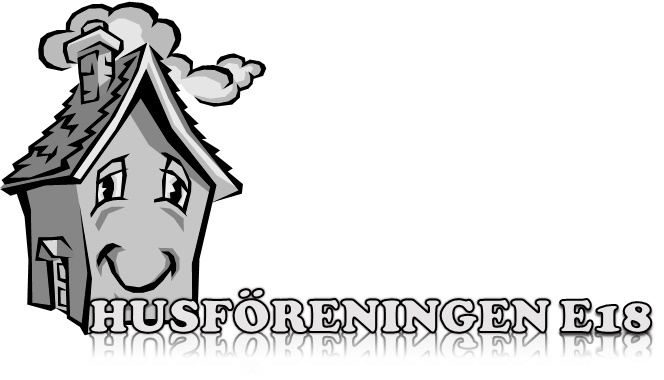 Verksamhetsberättelse2019VERKSAMHETSBERÄTTELSE FÖR 2019-01-01 – 2019-12-31Föreningens ändamål är att svara för verksamhet och drift av Föreningshuset E 18 (Eleonoragatan 18, Eskilstuna) Husföreningen E 18 är en demokratisk ideell förening som är partipolitiskt och religiöst obunden.I föreningen ingår de föreningar som har kanslilokal eller är skåpförening* i de lokaler Eskilstuna kommun upplåter till föreningar på Eleonoragatan 18 (i fortsättningen benämnt E 18) i Eskilstuna. *Med skåpförening menas förening som förvarar handlingar eller utrustning i skåp men som inte har eget eller delat rum.Medlemmar
Föreningens har under 2019 haft 35 medlemmar:
Attention Eskilstuna Strängnäs
BCF Bröstcancerföreningen Aurora i Södermanlands län
Demensföreningen i Eskilstuna
DHR Eskilstuna Strängnäs
DHR Södermanlands läns distrikt
Dyslexiförbundet Eskilstuna
Dyslexiförbundet Sörmland, Distrikt
Eskilstuna Diabetesförening
Eskilstuna FibromyalgiföreningEskilstuna Strokeförening
Frivilligcentralen EskilstunaFunktionsrätt Eskilstuna
Funktionsrätt Sörmland
Grunden Eskilstuna
Hjärt- och Lungsjukas förening i Eskilstuna
HjärtLung Södermanland
Hörselskadades Distrikt i Södermanland
Hörselskadades förening i Eskilstuna
ILCO Tarm- uro- och stomiförbundet iSödermanlands län.
Kamratföreningen Änkor och Änkemän
Magotarmföreningen i Södermanland
Neuro Eskilstuna
Njurföreningen Sörmland
Personskadeförbundet RTP Norra Sörmland
Personskadeförbundet RTP Södermanlands läns distrikt
Psoriasisförbundet Eskilstuna
Psoriasisförbundet Sörmland
RBU Föreningen för Rörelsehindrade Barn och Ungdomar i Eskilstuna
RBU Föreningen för Rörelsehindrade Barn och Ungdomar i Södermanland
Reumatikerförbundet
Reumatikerföreningen Eskilstuna
SRF Synskadades lokalförening i Eskilstuna Synskadades Riksförbund Distrikt Sörmland
Sörmlands Dövas LänsföreningTabu och Kunskap ToKFöreningens styrelse:
Ingvar Edin, ordförande
Helge Andersson, vice ordförande
Gunilla Backlund, sekreterare
Hans Bergström, ledamotLisbeth Flodman, ledamot
Tuula Ikonen, ledamotBo Nilsson, ekonomiansvarig
Föreningens revisorer
Agnetha Andersen och Tord Eriksson 
med Roland Gustafsson som revisorsersättare.Föreningens valberedning
Miljana Pavlovic, sammankallande
Kenneth Lindgren och Inger Salam Nouri, ledamöter.Adjungerade
Styrelsen har tecknat avtal med RBU 
Föreningen för Rörelsehindrade Barn och Ungdomar i Eskilstuna om att deras kanslist, Maj-Louise Eriksson, sköter Husföreningens ekonomiadministration i form av bokföring och bankärenden samt skötsel av kaffemaskin. 
Maj-Louise Eriksson har därför adjungerats 
till styrelsen.Peter Wohlfart är anställd av Eskilstuna kommun med placering på E 18 där han tjänstgör som It-tekniker samt utför en hel rad andra arbetsuppgifter. 
Peter Wohlfart har adjungerats till styrelsen.Båda adjungerade deltar i styrelsens sammanträden.Styrelsens sammanträden
Styrelsen har under året haft 10 (tio) protokollförda sammanträden. Styrelsens protokoll kan efter inloggning 
läsas på föreningen hemsida.Husföreningens webbplats
Webbplatsen innehåller hemsida, bokningssystem och medlemsregister. Ett inventarieregister är under utarbetande. Bokningssystemet är ett webbaserat program för bokning 
av lokaler och utrustning på E 18, Alliansens lokaler i Nyköping och på Linnégården i Katrineholm.För att visa alla bokningar per dag på E 18 har styrelsen skaffat en ”minidator” vars skärm är placerad vid receptionen. 
Detta innebär att alla som passerar receptionen kan se vilka bokningar som finns den aktuella dagen.För teknisk skötsel av webbplatsen svarar Ingvar Edin, 
Leif Sjölund och Peter Wohlfart.Husföreningens hemsida, http://huse18.seHusföreningens e-postadress, e18@huse18.seHändelser under åretParkeringen
Fastighetsägaren Ladingen införde i början av året 
nya bestämmelser för parkeringen. 
Föreningshuset E 18 disponerar fem platser för vilka det erfordras ett av Ladingen utfärdat parkeringstillstånd. Tillståndet är personligt och skall registreras på 
Ladingens hemsida.
Styrelsen har skött utdelningen av parkeringstillstånd och förening som så önskat har fått ”gästkort” som styrelsen har registrerat hos Ladingen.
Parkeringsplatserna bevakas av Q-park.Avflyttade och inflyttade föreningar
Neuro Södermanland har i början av året flyttat.
Eskilstuna Fibromyalgiförening har flyttat in som skåpförening.
Frivilligcentralen har flyttat in och disponerar två kanslilokaler.
HjärtLung Södermanland har lämnat sin kanslilokal och delar nu rum med HjärtLung Eskilstuna.Ny kaffebryggare har inköpts till Mobacken.Fem pumptermosar har inköpts.Takmonterad projektor samt ny projektorduk har installerats i Eleonorasalen.Plåtskåpet utanför Gränsen har tagits bort.Ny klädhängare har monterat utanför Gränsen.Nytt postfack har inköpts.Facebook
Styrelsen har öppnat en grupp på Facebook som heter Föreningshuset E 18. Medlemmar i gruppen kan alla bli som tillhör en förening som är verksam på E 18. 
Gruppen ger möjlighet till att nå ut med snabb information samt att diskutera för E 18 angelägna frågor. 
Gruppen är sluten.Rum Gränsen och Fristaden
Vid höstmötet informerade styrelsen om att fastighetsägaren Ladingen samt att 
Vård och Omsorgsenheten har framfört önskemål 
om att Gränsen och Fristaden skulle byggas om till personalutrymme för deras personal.
Styrelsen har till kontaktpersonen för 
Kultur och Fritidsförvaltningen avvisat detta förslag. 
Några dagar före jul fick vi i ett mejl från fastighetsägaren Ladingen med besked om att från och med 
den 7 januari 2020 kommer lokalerna att byggas om till personalrum till Vård och Omsorgsenheten.Årsmötet 2019
Årsmötet hölls den 9 april. Årsmötet gästades av 
Marie Svensson, ordförande i Kultur- och fritidsnämnden 
Marie inledde med att berätta om kommunens satsningar inom kultur- och fritidsområdet. 
Därefter följde en kortare fråge- och diskussionsstund.Marie Svensson valdes till att leda årsmötet.Vid årsmötet behandlades två motioner. Motionerna bifölls och har därefter tillsammans med styrelsens yttrande över motionerna skickats in till Kultur och Fritidsnämnden. 
Inget svar har kommit från förvaltningen i ärendet.









Höstmötet 2019Höstmötet hölls den 15 oktober. Mötet gästades av 
Arkivchef Annika Bergsland från Arkiv Sörmland. 
Annika berättade om Arkiv Sörmlands verksamhet samt om vikten av att föreningarna arkiverar sitt material på ett tryggt och säkert sätt. Hon berättade även om det framtida arkiveringssättet, digital arkivering.Efter Annikas anförande följde diskussion och bland annat väcktes frågan om att skapa ett projekt för att utbilda och hjälpa funktionshindersföreningarna i länet med 
digital arkivering.I övrigt på höstmötet diskuterades om verksamheten på FöreningshusetSlutord
Styrelsen tackar alla som vi haft kontakt med för gott samarbete och vi tackar medlemsföreningarna för det förtroende som ni visat oss för det arbete vi utfört.
Eskilstuna i februari 2020Ingvar Edin	Helge Andersson	Gunilla BacklundHans Bergström	Lisbeth Flodman 	Tuula IkonenBo Nilsson